JOB DESCRIPTION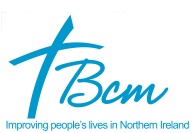 Job Title:	Care Worker - Nights			Project and Location:	BCM’s Housing with Care at kirk House, 110 Kings Road, Belfast, BT5 7BXRelationships:Responsible to:     		The Manager or the Senior member of staff on dutyMain Purpose of Job:	Carrying out a range of duties within the day-to-day programme of Care for the Elderly and in so doing, affording care and comfort to the personal needs and safety of residents as required, respecting the dignity of the individual and promoting independence.  MAIN TASKS To report to the Senior on duty, receive any necessary instructions and read reports on residents.Assist residents who need help with dressing, undressing, bathing and the toilet, maintaining standards of hygiene appropriate to the Care of the Elderly.To help residents with mobility problems and other physical disabilities and help in the use and care of aids and personal equipment.To care for residents temporarily sick and needing, for example, bed nursing.To carry out dining room duties, including the transportation of food to dining rooms, serving food and drinks to residents, setting tables and trays, washing-up, tidying and clearing the dining room and the preparation of breakfasts.To assist with domestic duties when required.To make beds and when necessary strip and change bed linen, sluicing, laundry, etc., and empty commodes.To help to create a relaxed, homely, attractive and personal living environment.To undertake the role of ‘Keyworker’ for a number of designated residents and to write up and regularly review their Care Plan.To help ensure that residents are given the opportunity to enhance their quality of life, that they retain their citizen rights and are encouraged in the taking of decisions in all matters which affect their lives.To help ensure that the need and wishes of all residents are ascertained, respected and met wherever possible, particularly bearing in mind ethnic, religious and cultural factors.To encourage continuity for residents in terms of maintaining links with their former life.To ensure that the needs of the residents for independence, privacy and dignity are respected and met.To ensure that the needs of the residents are paramount.To share in activities with the residents such as reading, writing, hobbies and recreation.To answer emergency calls, the door, the telephone and greet visitors.To provide written and oral information for resident review and to attend the review as required.To maintain written records as required by the Homes procedures.To undertake training as necessary to meet the requirements of the post and to attend staff meetings and residents meetings as requested.To observe Health and Safety Regulations and report any matters of concern to the Senior on duty.To adhere to all of ’s policies and procedures e.g. confidentiality, equal opportunities, harassment etc.To maintain confidentiality at all times.Any other duties that may be reasonably requested by the Senior on duty and which fall within the sphere of the post.To work alongside and support where relevant and appropriate the work and role of volunteers in .To promote a positive and professional image of BCM at all times.To participate fully in the work of BCM fundraising events.The above is not an exhaustive list of duties and you will be expected to perform different tasks as necessitated by your changing role within the organisation and the overall business objectives of the organisation.GENERAL TERMS AND CONDITIONS		Duration:	PermanentHours:	24 hours per week, as per rota, to include weekends.Salary:	£7.05 per hour for persons aged 21-24	£7.50 per hour for persons aged over 25Holidays: 			Based on 21 days per annum plus 12 Public Holidays.Probation Period:		Six months.Pension:	Entitled to join after three months service. Staff are required to make a minimum contribution of three percent of basic salary to their personal pension within the Group Scheme.Benefits:	Childcare Vouchers	Cyclescheme	O2 OpenPeriod of Notice:		Less than six months service = 1 week.				Six months service or more = 1 month.Sick Scheme: 		SSP onlyNo sick pay will be paid in respect of the first 3 days of any period of sickness absence.Access NI:	This post requires that a check must be carried out under the requirements off Access NI Enhanced Disclosure.  This will involve a full criminal records check which will show spent and unspent convictions, cautions, cases pending and any other relevant information.If you require more details regarding the conditions of employment you will be given the opportunity at interview to discuss these and other matters.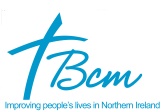 PERSON SPECIFICATION    Job Title:  	Care Worker - Nights				 CriteriaEssentialDesirableQualifications &RegistrationsYou will be required to attain (if not already attained) registration with the Northern Ireland Social Care Council (NISCC)QCF Level 2 in Health & Social Care(or equivalent)QCF Level 3 in Health & Social Care(or equivalent)Knowledge & ExperienceExperience working with older people in a day care or residential or community setting.SkillsEvidence of an ability to work within a team. Effective communication skills. Able to use own initiative, as appropriate. Ability to be flexible. AvailabilityBe flexible and prepared to work on a rota basis including weekend dutiesGood attendance at work record